ПОЛОЖЕНИЕо Городском штабе добровольцев муниципального бюджетного учреждения города Новосибирска «Центр молодежных инициатив «Пионер»1. Общие положения1.1. Городской штаб добровольцев (далее – ГШД) является ресурсной проектной площадкой по развитию и координации добровольческой деятельности в городе Новосибирске ресурсного центра развития добровольчества муниципального бюджетного учреждения города Новосибирска «Центр молодежных инициатив «Пионер» (далее – МБУ МЦ «Пионер»).Настоящее Положение определяет цели и задачи, категории участников, условия и порядок работы ГШД.Основные понятия, используемые в Положении:доброволец (волонтер) – лицо, осуществляющее добровольческую (волонтерскую) деятельность в форме безвозмездного труда в интересах благополучателя, в том числе в интересах благотворительной организации. Благотворительная организация может оплачивать расходы добровольцев (волонтеров), связанные с их деятельностью в этой организации (командировочные расходы, затраты на транспорт и другое);–  благополучатели – лица, получающие помощь добровольцев (волонтеров);– добровольческая (волонтерская) деятельность  –  это форма социального служения, осуществляемая по свободному волеизъявлению граждан, направленная на бескорыстное оказание социально значимых услуг на местном, национальном и международном уровнях, способствующая личностному росту и развитию выполняющих эту деятельность граждан (добровольцев).  Осуществляется в форме безвозмездного труда в интересах благополучателя, в том числе в интересах благотворительной организации;– личная книжка добровольца (волонтера) – документ, который служит для учета добровольческой (волонтерской) деятельности и содержит сведения о трудовом стаже добровольца (волонтера), его поощрениях и дополнительной подготовке. Он выдается органами исполнительной власти и органами местного самоуправления, уполномоченными вести работу с молодежью, по месту жительства молодого гражданина на основании письменного заявления и личного идентификационного номера.2. Цели и задачи деятельности ГШДЦель ГШД – вовлечение молодежи в добровольческую деятельность, развитие и поддержка молодежных добровольческих инициатив.Задачи ГШД:– координация добровольческой деятельности молодежных объединений в городе Новосибирске;– популяризация идей добровольчества в молодежной среде;– осуществление пропагандистско-информационной деятельности;– развитие социальной системы, создание оптимальных условий для распространения волонтерского (добровольческого) движения и участия молодежи в социально-значимых акциях и проектах;– участие в подготовке и проведении массовых социально-культурных, информационно-просветительских и спортивных мероприятий;– реализация программ профилактической и информационно-пропагандистской направленности;– налаживание сотрудничества с социальными партнерами для совместной социально-значимой деятельности;– создание и использование межрегиональных связей с другими общественными (волонтерскими) организациями для совместной социально-значимой деятельности;– организация обучающих семинаров для участников волонтерского движения;– воспитание активной гражданской позиции, формирование лидерских и нравственно-этических качеств, чувства патриотизма.Членство в ГШДВ деятельности ГШД могут принимать участие добровольцы в возрасте от 14 лет. Для получения членства в ГШД необходимо:– вступить в группу Городского штаба добровольцев в социальной сети «ВКонтакте»: https://vk.com/gshdnsk;– заполнить документы на вступление по адресу: г. Новосибирск, ул. Фрунзе, 53 (заявление на вступление – приложение №1 и согласие на обработку персональных данных – приложение №2).– получить Личную книжку добровольца.Член ГШД имеет право:– участвовать в деятельности ГШД, а также во всех проводимых мероприятиях;– быть избранным куратором любого направления и выдвигать своих представителей в ГШД;– обсуждать любые вопросы деятельности ГШД и вносить предложения по улучшению его работы;– получать информацию о деятельности ГШД, пользоваться моральной и социальной поддержкой членов ГШД, обсуждать любые вопросы, касающиеся их прав и обязанностей;– пользоваться в установленном порядке, принадлежащем или арендованным ГШД имуществом;– получать поощрение за активную работу в ГШД;Член ГШД обязан:– соблюдать Настоящее Положение, принимать личное участие в мероприятиях ГШД, выполнять возложенные на него обязанности и поручения;– способствовать укреплению и достижению стоящих перед ГШД целей и задач;– не допускать действий, наносящих вред ГШД, способствовать установлению и сохранению благоприятного морально-психологического климата в коллективе, проявлять солидарность и поддерживать коллективные действия, проводимые ГШД.Структура ГШДСпециалисты по работе с молодежью (далее – СРМ) подчиняются начальнику ресурсногоцентра развития добровольчества МБУ ЦМИ «Пионер», который координирует деятельность ГШД. СРМ закрепляются за определенными проектами и подотчетны руководителю ГШД.Обязанности СРМ включают в себя: общее руководство проектом, поиск партнеров и спонсоров проекта, его документальное оформление, отчет по итогам проведенных мероприятий.4.3.Осуществляют координацию работы добровольческих команд в молодежном центре либо учебном заведении, за которым закреплены. Функции членов ГШДВо главе ГШД стоит руководитель, который выполняет следующие функции:– непосредственно реализует мероприятия, предусмотренные планом работы на год, на основе:изучения и анализа интересов и потребностей молодёжи, социально значимых инициатив и возможностей их реализации;– прогнозирования и планирования работы с различными возрастными, социальными и профессиональными группами молодежи, анализа эффективности данной деятельности;– обобщения и систематизации положительного опыта социально-молодежной работы, актуальных в молодежной среде проблем и путей их решения. руководит разработкой и реализацией социально значимых проектов и программ, направленных на создание условий для самореализации подростков и молодёжи в различных сферах общественной деятельности, защиту интересов и прав молодёжи, содействующих развитию талантов, умственных и физических способностей подростков и молодёжи, формированию общей культуры личности:– содействует поддержке и реализации молодёжных добровольческих инициатив, развитию волонтёрского движения;– вовлекает молодежь в социально-общественную деятельность города через проведение городских массовых мероприятий, направленных на повышение престижа добровольческой деятельности;– привлекает добровольческие объединения к участию в выставках-ярмарках по презентации социально значимых проектов, в обучающих тренингах, семинарах по направленности проектов, в конкурсах на реализацию грантов и другое;– разрабатывает и реализует систему профориентационной работы с подростками и молодёжью (создает условия для формирования и развития добровольческих компетенций у подростков и молодежи).5.1.2. несет ответственность за организацию культурно-массовых мероприятий, общественной работы и за жизнь и здоровье несовершеннолетних во время репетиций, мероприятий;несет персональную ответственность за выполнение задач, поставленных перед ГШД;5.1.4. несет ответственность за сохранность помещений и имущества, предоставленного для выполнения поставленных целей;взаимодействует с кураторами добровольческих команд учебных заведений, лидерами работающей, учащейся и студенческой молодежи, представителями социальных служб, иных организаций и объединений с целью организации совместной добровольческой работы с подростками и молодёжью;5.1.5.организует взаимодействие со средствами массовой информации по вопросам популяризации деятельности добровольческих объединений и организаций, привлечения в них подростков и молодёжи;участвует в информационно-методической деятельности на различном уровне, в методических объединениях, семинарах, конференциях, профессиональных конкурсах, иных методических мероприятиях, осуществляет подготовку и оформление методических разработок по направлениям развития добровольческой деятельности молодежи;5.1.6. повышает свою профессиональную квалификацию, изучает возрастные и психологические особенности, интересы и потребности подростков, молодежи, современные методы, формы, средства работы с молодёжью;5.1.7. ведет переговоры с внешними организациями с целью привлечения средств и других ресурсов для осуществления, реализации молодёжных проектов и программ, а также отчётности по их целевому расходованию в установленной форме; 5.1.8. своевременно предоставляет установленную плановую и отчётную информацию о своей профессиональной деятельности, разрабатывает и реализует перспективный план работы, иную установленную документацию;5.1.9. обеспечивает во время своей работы соблюдение трудовой дисциплины, правил охраны труда, санитарно-гигиенических норм и правил противопожарной безопасности, обеспечивает сохранность оборудования и инвентаря;5.1.10.выполняет правила внутреннего трудового распорядка. 5.2. СРМ выполняет следующие функции ГШД:– организует и проводит мероприятия, направленные на формирование в обществе положительного представления о добровольческой деятельности в городе Новосибирске;– организует поддержку инициативной, талантливой молодежи города Новосибирска через инициирование специальных проектов по направлениям добровольческой деятельности ресурсного центра развития добровольчества;– организует взаимодействие с кураторами добровольческих команд учебных заведений, лидерами работающей, учащейся и студенческой молодежи, представителями социальных служб, иных организаций и объединений по вопросам создания и функционирования на их базе добровольческих объединений, консультирует по вопросам документального оформления добровольческой деятельности, осуществляет подготовку агитационного материала;– ведет переговоры с внешними организациями с целью привлечения средств и других ресурсов для осуществления, реализации молодёжных проектов и программ, а также отчётности по их целевому расходованию в установленной форме; – несет ответственность за организацию культурно-массовых мероприятий, общественной работы и за жизнь и здоровье несовершеннолетних во время репетиций, мероприятий;– несет персональную ответственность за выполнение задач, поставленных перед ГШД;– несет ответственность за сохранность помещений и имущества, предоставленного для выполнения поставленных целей;– обеспечивает во время своей работы соблюдение трудовой дисциплины, правил охраны труда, санитарно-гигиенических норм и правил противопожарной безопасности, обеспечивает сохранность оборудования и инвентаря;– организует работу по сбору и обобщению документов для проведения набора добровольцев по направлениям деятельности, подготавливает документы для согласования руководителя;– организует постоянное взаимодействие и поддержку контактов с представителями молодёжных добровольческих объединений:Организация работы и внешних связей ГШД6.1. ГШД объединяет добровольческие команды, созданные на базе учреждений, подведомственных управлению молодежной политики мэрии города Новосибирска, а также средних общеобразовательных, средних профессиональных и высших учебных заведений, курирует и фиксирует их создание.6.2. ГШД заключает соглашения о совместном сотрудничестве с учреждениями и организациями для развития добровольческого движения в городе Новосибирске. Основные направления деятельности ГШДДеятельность ГШД включает в себя:– событийное добровольчество,– образовательное направление,– медиаволонтерство,– социальное направление,– экологическое направление,7.2. Проведение внутренних мероприятий согласно плану работы ГШД на год (рабочие совещания, конкурсы и др.).Приложение №1 к Положениюо Городском штабе добровольцев Муниципального бюджетного учреждения города Новосибирска «Центр молодежных инициатив «Пионер»     Муниципальное бюджетное учреждение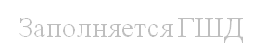 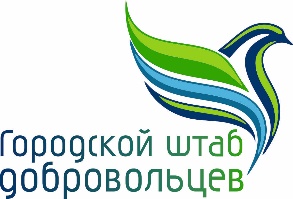                         города Новосибирска               «Центр молодежных инициатив «Пионер»                Городской штаб добровольцевРуководителю Городского штаба добровольцевМБУ ЦМИ «Пионер»      ____________________________________________(ФИО полностью)Дата рождения_______________________________Место учебы ________________________________Адрес (постоянная регистрация) с индексом    ________________________________________________________________________________________Адрес фактического места жительства ________________________________________________________________________________________конт. тел. ___________________________________e-mail  ______________________________________Паспортные данные:              серия_____________номер_____________________выдан  ______________________________________________________________________________________________________________________________дата выдачи__________________________________заявление.Прошу принять меня в члены Городского штаба добровольцев МБУ ЦМИ «Пионер» (далее – ГШД). С программными документами организации ознакомлен (а) и согласен (а).Согласен (а) получать информационную рассылку по электронной почте.Дата_________________                                                         Личная подпись_________________________Заполняется Городским штабом добровольцев МБУ ЦМИ «Пионер»:Волонтерская книжка №________ выдана ______________.                                                                                                   (дата)Приложение №2 к Положениюо Городском штабе добровольцев Муниципального бюджетного учреждения города Новосибирска «Центр молодежных инициатив «Пионер»Руководителю Городского штаба добровольцев МБУ ЦМИ «Пионер»      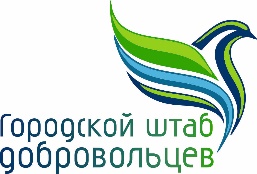 заявлениео согласии на обработку персональных данныхЯ, нижеподписавшийся член Городского штаба добровольцев, даю своё согласие на обработку моих персональных данных в целях информационного обеспечения добровольческой (волонтёрской) деятельности, включая выполнение действий по сбору, систематизации, накоплению, хранению, уточнению (обновлению, изменению), распространению (в том числе передаче) и уничтожению моих персональных данных.Согласие на обработку моих персональных данных представлено с учетом Федерального закона от 27 июля 2006 года № 152-ФЗ «О персональных данных», в соответствии с которым обработка персональных данных, осуществляемая на основе федерального закона либо для исполнения соглашения (договора) о добровольческом (волонтёрском) труде, стороной в котором я являюсь, может осуществляться без моего дополнительного согласия. В соответствии с требованиями Гражданского кодекса РФ статьи 152.1 «Охрана изображения гражданина» даю согласие на фото и видеосъемку моей личности, обнародование и использование изображений в рамках деятельности учрежденияЯ проинформирован, что учреждение будет обрабатывать персональные данные как автоматизированным, так и неавтоматизированным способом обработки.Настоящее согласие действует со дня его подписания и выдачи мне личной книжки волонтёра Городским штабом добровольцев МБУ ЦМИ «Пионер» до достижения цели обработки персональных данных и включения их в базу данных. Согласие может быть отозвано по моему письменному заявлению. Я подтверждаю, что давая такое согласие, действую по собственной воле._________________                                                                                                                                                  ___________________________            (дата)                                                                                                                                                                                                                       (подпись) Руководителю Городского штаба добровольцев МБУ ЦМИ «Пионер»заявлениео согласии родителя (законного представителя несовершеннолетнего гражданина) на осуществление ребенком волонтёрской деятельности, а также о согласии родителя (законного представителя несовершеннолетнего гражданина) на обработку персональных данных несовершеннолетнего гражданинаЯ,___________________________________________________, паспорт ______________ _______________ выдан_____________________                    (ФИО родителя/законного представителя)                                                                          (Серия и номер)                                                  (Когда и кем)__________________________________________________________________ даю своё согласие на осуществление моим (-ей)  сыном (дочерью) ____________________________________________    ______________, обучающегося (-уюся) в _________________________________________,                                                                     (ФИО ребенка)                                                                                       (Дата рождения)                                                                               (Учебное заведение)                                                                         добровольческой деятельности при условии, что она не причинит вреда его (её) здоровью и нравственному развитию и не нарушит процесс обучения. Также, я, ________________________________________________________________ даю своё согласие на обработку моих персональных                                                                       (ФИО родителя/законного представителя) данных, а также персональных данных моего (-ей) сына (дочери) ___________________________________________________________________                                                                                                                                                                       (ФИО ребенка)в целях информационного обеспечения добровольческой (волонтёрской) деятельности, включая выполнение действий по сбору, систематизации, накоплению, хранению, уточнению (обновлению, изменению), распространению (в том числе передаче) и уничтожению моих персональных данных. В соответствии с требованиями Федерального закона №152-ФЗ от 27.07.06 «О персональных данных» даю согласие на обработку предоставленных персональных данных для ведения статистики. В соответствии с требованиями Гражданского кодекса РФ статьи 152.1 «Охрана изображения гражданина» даю согласие на фото и видеосъемку моего ребенка, обнародование и использование изображений в рамках деятельности учреждения.Я проинформирован, что учреждение будет обрабатывать персональные данные как автоматизированным, так и неавтоматизированным способом обработки.Настоящее согласие действует со дня его подписания и вступления моего (-ей) сына (дочери) в Городской штаб добровольцев МБУ ЦМИ «Пионер» до достижения цели обработки персональных данных и включения их в базу данных. Согласие может быть отозвано по моему письменному заявлению. Я подтверждаю, что давая такое согласие, действую по собственной воле и в интересах ребенка.___________________                                                                                                                                      ___________________________    (дата)                                                                                                                                                                                                                              (подпись)УТВЕРЖДАЮ:                                                    Директор муниципального бюджетного учреждения города Новосибирска «Центр молодежных инициатив «Пионер»______________ Ю. Ф. Алексеева №Ф.И.О. членаПаспортные данные (серия, номер, когда кем выдан, код подразделенияПрописка по паспортуДата рожденияМесто рождения№Ф.И.О. члена (ребёнка)Паспортные данные (серия, номер, когда кем выдан, код подразделенияПрописка по паспортуДата рожденияМесто рождения